МУНИЦИПАЛЬНОЕ АВТОНОМНОЕ ОБЩЕОБРАЗОВАТЕЛЬНОЕ УЧРЕЖДЕНИЕ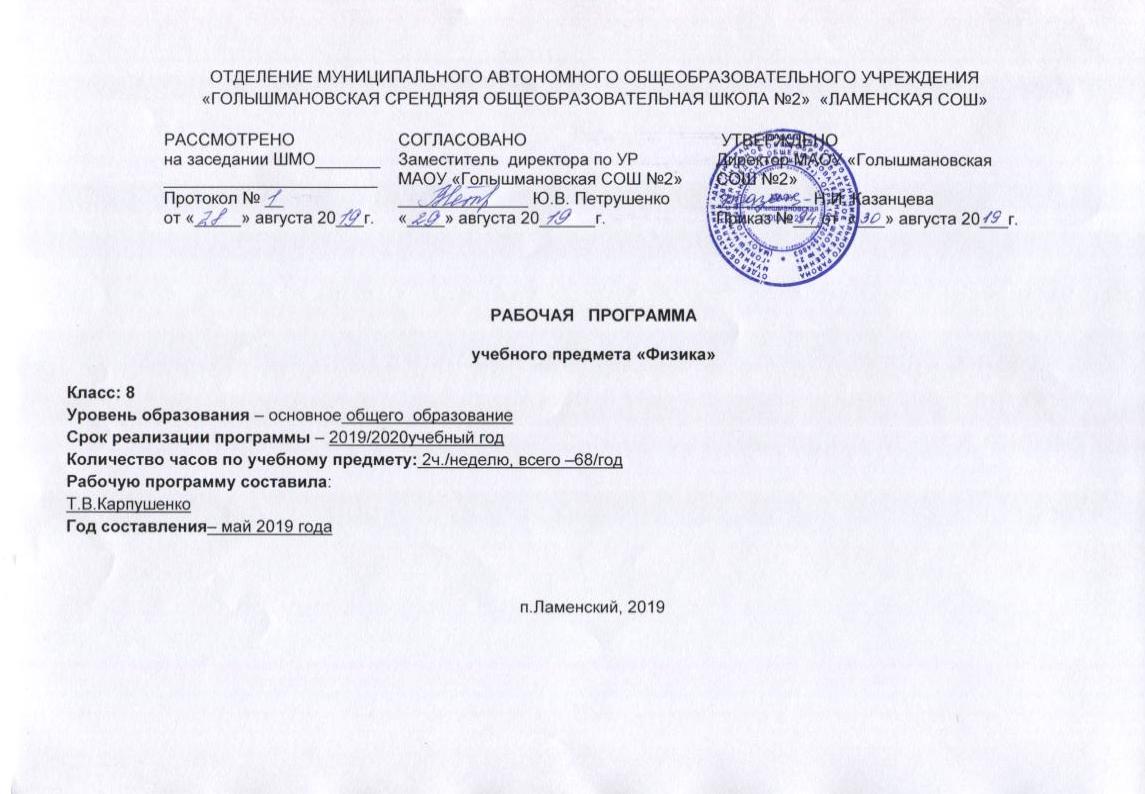  «ГОЛЫШМАНОВСКАЯ СРЕНДНЯЯ ОБЩЕОБРАЗОВАТЕЛЬНАЯ ШКОЛА №2»РАБОЧАЯ   ПРОГРАММАучебного предмета «Физика»Класс: 8Уровень образования – основное общее образование Срок реализации программы – 2019/2020учебный годКоличество часов по учебному предмету:2 ч./неделю, всего – 68ч/годРабочую программу составила: Т.В.КарпушенкоГод составления– май 2019 года, п.Ламенский, 20191.Планируемые  результаты  изучения учебного  курса  физикиЛичностные  результаты1.Формирование  познавательных  интересов,  интеллектуальных  и  творческих  способностей.2 .Самостоятельность  в  приобретении  новых  знаний  и  практических  умений 3.Убеждённость  в  возможности  познания   природы.  В  необходимости  разумного  использования  достижений  науки  и  технологий  для  дальнейшего  развития  человеческого  общества,  уважение  к  творцам  науки  и  техники,  отношение  к  физике  как  к  элементу  общечеловеческой  культуры.4.Готовность  к  выбору  жизненного  пути  в  соответствии  с  собственными  интересами  и  возможностями.Метапредметные  результаты1.Формирование  умений  воспринимать,  перерабатывать   и  предъявлять информацию  в словесной,  образной.  Символической  формах,  анализировать  и  перерабатывать  полученную  информацию  в  соответствии  с  поставленными  задачами.2.Освоение  приёмов  действий  в  нестандартных  ситуациях,  овладение  эвристическими  методами  решения  проблем3.Формирование  умений  работать  в  группе  с  выполнением  различных  социальных  ролей.  Представлять  и  отстаивать  свои  взгляды  и  убеждения,  вести  дискуссию4.Приобретения  опыта  самостоятельного  поиска,  анализа  и  отбора  информации  с  использованием  различных  источников  и  новых  информационных  технологий.Предметные  результаты1.Уметь  применять  теоретические  знания  на практике,  решать  задачи  на  применение  полученных  знаний.2.Умения  пользоваться  методами  научного  исследования  явлений  природы.  Проводить  наблюдения,  планировать  и  выполнять  эксперименты.  обрабатывать  результаты  измерений  с  помощью  таблиц,  графиков  и  формул,  обнаруживать  зависимость  между  величинами,  оценивать  погрешности  результатов   измерений.3.Коммуникативные  умения  докладывать  о  результатах  своего  исследования,  использовать  справочную  литературу,  другие  источники  информации.4.Понимать  и  объяснять  физические  явления: свободное  падение  тел,  колебания  нитяного  маятника,  тепловые  процессы,  тепловые  свойства  твёрдых  и  жидких  тел,  отражение  и  преломление  света,  электризация  тел.5.Умение  измерять  силу  электрического  тока,  напряжение, электрическое  сопротивление,  фокусное  расстояние  оптическую  силу  линзы.  Работу  электрического    тока.6.Владение  экспериментальными  методами  исследования  в  процессе  изучения  зависимостей  между  физическими  величинами. 2. Содержание учебного предмета3.Тематическое планирование                   Календарно-тематическое планированиеучебного предмета «Физика»Класс: 8 классУчитель: Карпушенко  Татьяна  ВалентиновнаУчебный год – 2019/2020учебный год               п.Ламенский,  20195.КАЛЕНДАРНО-ТЕМАТИЧЕСКОЕ ПЛАНИРОВАНИЕЛист корректировки рабочей программы     Учителя ______________________  по предмету________________________на 2019/2020 учебный годРАССМОТРЕНОна заседании ШМО______________________________Протокол № __от «_____» августа 20___г.СОГЛАСОВАНОЗаместитель  директора по УРМАОУ «Голышмановская СОШ №2»________Ю.В.Петрушенко«____» августа 20______г.  УТВЕРЖДЕНОДиректор МАОУ «Голышмановская СОШ №2»__________ Н.И. КазанцеваПриказ №___от «____» августа 20___г.№ разделаНаименование 
разделаСодержание раздела1Тепловые явленияТепловое движение. Тепловое равновесие. Температура. Внутренняя энергия. Работа и теплопередача. Теплопроводность. Конвекция. Излучение. Количество теплоты. Удельная теплоемкость. Расчет количества теплоты при теплообмене. Сгорание топлива. Удельная теплота сгорания топлива. Закон сохранения и превращения энергии в механических и тепловых процессах. Плавление и отвердевание кристаллических тел. Удельная теплота плавления.  Испарение и конденсация. Кипение. Влажность воздуха. Удельная теплота парообразования. Объяснение изменения агрегатного состояния вещества на основе молекулярно-кинетических представлений. Преобразование энергии в тепловых машинах. Двигатель внутреннего сгорания. Паровая турбина. КПД теплового двигателя. Экологические проблемы использования тепловых машин.2Электрические явления.Электризация тел. Два рода электрических зарядов. Взаимодействие заряженных тел. Проводники, диэлектрики и полупроводники. Электрическое поле. Закон сохранения электрического заряда. Делимость электрического заряда. Электрон. Строение атома. Электрический ток. Действие электрического поля на электрические заряды. Источники тока. Электрическая цепь. Сила тока. Электрическое напряжение. Электрическое сопротивление. Закон Ома для участка цепи. Последовательное и параллельное соединение проводников. Работа и мощность электрического тока. Закон Джоуля-Ленца. Конденсатор. Правила безопасности при работе с электроприборами.3Электромагнитные явления.Опыт Эрстеда. Магнитное поле. Магнитное поле прямого тока.  Магнитное поле катушки с током. Постоянные магниты. Магнитное поле постоянных магнитов. Магнитное поле Земли. Взаимодействие магнитов. Действие магнитного поля на проводник с током. Электрический двигатель.4. Световые явления.Источники света. Прямолинейное распространение света. Видимое движение светил. Отражение света. Закон отражения света. Преломление света. Закон преломления света. Линзы. Фокусное расстояние линзы. Оптическая сила линзы. Изображения, даваемые линзой. Глаз как оптическая система. Оптические приборы.№п/п раздела  и  темНазвание  раздела,  темыКоличество  часов  отводимых  на  освоение  темыЛабораторные  работыКонтрольные  работы1Молекулярная  физика  и  термодинамика- Тепловые  явления2323№1Сравнение  количеств  теплоты  при  смешивании  воды  различной  температуры№2 Измерение  удельной  теплоёмкости  твёрдого  тела№3измерение  относительной  влажности№1№22Электрические  и  магнитные  явления- Электрические  явления- Электромагнитные  явления- Световые  явления4529511№4 Сборка  электрической  цепи  измерение  силы  тока  на  её  различных  участках№5 Измерение  напряжения  на  различных  участках  цепи№6 Регулирование  силы  тока  реостатом№7 Измерение  сопротивления  проводника№8 Измерение  мощности  тока  в  лампе№9Сборка  электромагнита№10 Изучение  электрического  двигателя  постоянного  тока№11 Получение  изображений  при  помощи  линзы№3№4№5№6СОГЛАСОВАНОЗаместитель директора по УРМАОУ «Голышмановская СОШ №    2»_________Ю.В.Петрушенко«__    __» _______________ 20_____г.Приложение №___к Рабочей  программе  учителяутвержденной   приказом директора по школеот «__     » _______20______ № _______№ п/пурокаДата проведенияДата проведенияТема урокаВиды деятельности (Элементы содержания)Планируемые результаты№ п/пурокапланфактТема урокаВиды деятельности (Элементы содержания)Планируемые результаты123456Тепловые  явления        23 часаТепловые  явления        23 часаТепловые  явления        23 часаТепловые  явления        23 часаТепловые  явления        23 часаТепловые  явления        23 часа1/104.09Первичный инструктаж по ТБ. Тепловое движение. Температура. Внутренняя энергия.Выделяют и формулируют познавательную цель. Строят логические цепи рассуждений. Выдвигают и обосновывают гипотезы, предлагают способы их проверкиФормирование у уч-ся деятельностных способностей и способностей к структурированию и систематизации изучаемого предметного содержания2/206.09Способы изменения внутреннейэнергии(§ 3, упр. 2 стр.11)Выделяют обобщенный смысл задачи. Устанавливают причинно-следственные связи,  заменяют термины определениямиФормирование у учащихся умений построения и реализации новых знаний (понятий, способов действия)3/311.09Виды теплопередачи. Теплопроводность (§ 4, упр.3 стр.14)Выражают смысл ситуации различными средствами (рисунки, символы,схемы, знаки).Осознанно и произвольно строят речевые высказыванияИсследуют  зависимость теплопроводности от рода вещества. 4/413.09Конвекция. Излучение (§ 5, 6, упр. 4 (3) стр.16, упр.5 (1) стр.20)Выделяют обобщенный смысл и формальную структуру задачи.  Выполняют операции со знаками и символами изучают  явления конвекции и излучения5/518.09Количество теплоты. Единицыколичества теплоты (§ 7, упр. 6 стр.24)Выражают структуру задачи разными средствами. Выделяют количественные характеристики объектов, заданные словами Вычисляют количество теплоты, необходимое для нагревания или выделяемого при охлаждении тела6/620.09Удельная теплоемкость (§ 8, упр.7 стр.26)Выбирают, сопоставляют и обосновывают способы решения задачи. Осуществляют поиск и выделение необходимой информацииПрименяя формулу для расчета количества теплоты, вычисляют изменение температуры тела, его массу и удельную теплоемкость вещества7/725.09Расчет количества теплоты,необходимого для нагревания тела или выделяемогоим при охлаждении (§ 9, упр. 8 (1) стр. 29)Выражают смысл ситуации различными средствами (рисунки, символы, схемы, знаки). Выбирают наиболее эффективные способы решения задачиРешают задачи с применением алгоритма составления уравнения теплового баланса8/827.09Л.р. №1 «Сравнение количеств теплоты при смешивании воды разной температуры»(упр.8 (2) стр.29)Выделяют формальную структуру задачи. Умеют заменять термины определениями. Устанавливают причинно-следственные связиИсследуют явление теплообмена при смешивании холодной и горячей воды. Составляют уравнение теплового баланса9/902.10Л.р. №2 «Измерение удельной теплоёмкости твёрдого тела»(упр.8 (3) стр.29)Структурируют знания. Определяют основную и второстепенную информацию. Выделяют объекты и процессы с точки зрения целого и частейИзмеряют удельную теплоемкость вещества. Составляют алгоритм решения задач10/1004.10Энергия топлива. Удельная теплота сгорания(§ 10, упр.9 стр. 31)Выбирают, сопоставляют и обосновывают способы решения задачиСоставляют уравнение теплового баланса для процессов с использованием топлива11/1109.10Закон сохранения и превращения энергии в механических итепловых процессах(§ 11)Наблюдают и описывают изменения и превращения механической и внутренней энергии тела в различных процессах. Дополняют "карту знаний" необходимыми элементами12/1211.10К.р. № 1 по теме «Тепловые явления».Выбирают наиболее эффективные способы решения задач. Осознанно и произвольно строят речевые высказывания в письменной формеДемонстрируют умение описывать процессы нагревания и охлаждения тел, объяснять причины и способы изменения внутренней энергии, составлять и решать уравнение теплового баланса13/13.16.10Агрегатные состояния вещества. Плавление и отвердевание(§ 12, 13, упр.11 стр.40)Исследуют тепловые свойства парафина. Строят и объясняют график изменения температуры при нагревании и плавлении парафина.14/1418.10График плавления и отвердевания кристаллических тел. Удельная теплота плавления.(§ 14, 15, упр. 12 (1,2) стр.47)Измеряют удельную теплоту плавления льда. Составляют алгоритм решения задач на плавление и кристаллизацию тел15/1523.10Решение задач по теме «Плавление и отвердевание тел»(упр. 12 (3-5) стр.47)Выделяют и формулируют познавательную цель. Выбирают знаково-символические средства для построения моделиНаблюдают изменения внутренней энергии воды в результате испарения. Объясняют понижение температуры при испарении жидкости16/1625.10Испарение. Насыщенный и ненасыщенный пар. Конденсация.(§ 16, 17, упр. 13 (2,4,6) стр.53)Выражают структуру задачи разными средствами. Строят логические цепи рассуждений. Выполняют операции со знаками и символамиСтроят и объясняют график изменения температуры жидкости при нагревании и кипении17/1706.11Кипение.Удельная теплотапарообразования иконденсации (§ 18, 20, упр. 14 стр.56)Строят логические цепи рассуждений. Устанавливают причинно-следственные связи. Выделяют объекты и процессы с точки зрения целого и частейНаблюдают процесс кипения, зависимость температуры кипения от атмосферного давления.18/1808.11Решение задач по теме «Парообразование и конденсация жидкости »(упр.16 стр.62,63)Строят логические цепи рассуждений. Умеют заменять термины определениями. Осуществляют поиск и выделение необходимой информацииВычисляют удельную теплоту плавления и парообразования вещества. Составляют уравнения теплового баланса с учетом процессов нагревания, плавления и парообразования19/1913.11Влажность   воздуха. Способы определениявлажности воздуха. Л.р. № 3 «Измерение влажности воздуха» (§ 19, упр. 15 стр.59)Применяют методы информационного поиска, в том числе с помощью компьютерных средств. Измеряют влажность воздуха по точке росы. Объясняют устройство и принцип действия психрометра и гигрометра20/2015.11Работа газа и пара при расширении. Двигательвнутреннего сгорания (§ 21, 22)Выделяют обобщенный смысл и формальную структуру задачи. Объясняют устройство и принцип действия тепловых машин21/2120.11Паровая турбина. КПД теплового двигателя(§ 23, 24, упр.17 стр.70)Выражают смысл ситуации различными средствами (рисунки, символы, схемы, знакиОписывают превращения энергии в тепловых двигателях. Вычисляют механическую работу, затраченную энергию топлива и КПД теплового двигателя22/2222.11К.р. № 2  «Изменение агрегатных состояний вещества».Восстанавливают предметную ситуацию, описанную в задачеДемонстрируют умение составлять уравнение теплового баланса, описывать и объяснять тепловые явления23/2327.11Обобщающий урокОриентируются и воспринимают тексты художественного, научного, публицистического и официально-делового стилей. Обсуждают экологические последствия применения двигателей внутреннего сгорания, тепловых и гидроэлектростанций; пути повышения эффективности и экологической безопасности тепловых машинЭлектрические явления     29 чЭлектрические явления     29 чЭлектрические явления     29 чЭлектрические явления     29 чЭлектрические явления     29 чЭлектрические явления     29 ч24/129.11Электризация тел при соприкосновении. Взаимодействие заряженных тел. (§ 25, задание стр.78)Выделяют и формулируют познавательную цель. Устанавливают причинно-следственные связиНаблюдают явление электризации тел при соприкосновении и  взаимодействие заряженных телВыделяют и формулируют познавательную цель. Устанавливают причинно-следственные связиНаблюдают явление электризации тел при соприкосновении и  взаимодействие заряженных тел25/204.12Электроскоп. Электрическое поле. (§ 26, 27, упр.19 стр.82)Устанавливают причинно-следственные связи. Строят логические цепи – рассужд. .Электрическое поле. Электроскоп. Проводники и диэлектрики. Электрическая сила. Электрофорная машина. Наблюдают воздействие заряженного тела на окружающие тела. Объясняют устройство и принцип действия электроскопа26/306.12Делимостьэлектрического заряда. Электрон.Строение атома(§ 28, 29, упр.20 стр.86)Выдвигают и обосновывают гипотезы, предлагают способы их проверки. Выбирают вид графической моделиНаблюдают и объясняют процесс деления электрического заряда. С помощью периодической таблицы определяют состав атома 27/411.12Объяснениеэлектрических явлений (§ 30, упр.21 стр.90). Осуществляют поиск и выделение необходимой информацииОбъясняют явления электризации и взаимодействия заряженных тел на основе знаний о строении вещества и строении атома28/513.12Проводники,полупроводники инепроводникиэлектричества(§ 31, упр.22 стр.93)29/618.12Электрический ток. Источники электрического тока (§ 32, задание стр.99)Выделяют и формулируют проблему. Строят логические цепи рассужденийНаблюдают явление электрического тока. Изготавливают и испытывают гальванический элемент. 30/720.12Электрическая цепь и ее составные части(§ 33, упр.23 стр.100)Выполняют операции со знаками и символами. Выделяют объекты и процессы с точки зрения целого и частейСобирают простейшие электрические цепи и составляют их схемы. Видоизменяют собранную цепь в соответствии с новой схемой31/825.12Электрический ток в металлах. Действияэлектрического тока. Направлениеэлектрического тока. (§ 34—36, задание стр.106)Определяют основную и второстепенную информацию. Выделяют количественные характеристики объектов Наблюдают  действия электрического тока. Объясняют явление нагревания проводников электрическим током 32/927.12Сила тока.Единицы силы тока(§ 37, упр.24 стр.110)Выражают смысл ситуации различными средствами (рисунки, символы, схемы, знаки)Измеряют силу тока в электрической цепи. Знают и выполняют правила безопасности при работе с источниками электрического тока33/10Амперметр. Измерение силы  тока. Л.р. № 4 «Сборка электрической цепи и измерение силы тока в её различных участках»(§ 38, упр.25 стр.112)Выражают смысл ситуации различными средствами (рисунки, символы, схемы, знаки)Знают и выполняют правила безопасности при работе с источниками электрического тока.  Измеряют напряжение на участке цепи 34/11Электрическое напряжение.Единицы напряжения (§ 39, 40)Умеют заменять термины определениями. Устанавливают причинно-следственные связиИсследуют зависимость силы тока в проводнике от напряжения на его концах. 35/12Вольтметр. Измерение напряжения. Зависимость силы тока от напряжения.(§ 41, 42, упр.26 (3) стр.119, упр. 27 стр.121)Выражают смысл ситуации различными средствами (рисунки, символы, схемы, знаки)Измеряют электрическое напряжение, выясняют зависимость силы тока от напряжения36/13Электрическое сопротивление проводников.Единицы сопротивления. Л.р. № 5 «Измерение напряжения на различных участках электрической цепи»(§ 43, упр.28 стр.123)Выражают смысл ситуации различными средствами (рисунки, символы, схемы, знаки)Знают и выполняют правила безопасности при работе с источниками электрического тока.  Вычисляют силу тока, напряжение и сопротивления участка цепи37/14Закон Омадля участка цепи(§ 44, упр.29 стр.126)Устанавливают причинно-следственные связи. Выражают смысл ситуации различными средствами (рисунки, символы, схемы, знаки)Выясняют зависимость силы тока от напряжения и сопротивления38/15Расчет сопротивления проводника. Удельноесопротивление(§ 45)Проводят анализ способов решения задачи с точки зрения их рациональности и экономичностиВычисляют силу тока, напряжение и сопротивления участка цепи39/16.Примеры на расчет сопротивления проводника, силы тока и напряжения (§ 46, упр.30 стр.132,133)Анализируют условия и требования задачи, умеют выбирать обобщенные стратегии решения задачиНаблюдают зависимость сопротивления проводника от его длины, площади поперечного сечения и от рода вещества40/17Реостаты. Л.р. № 6 «Регулирование силы тока реостатом»(§ 47)Самостоятельно создают алгоритмы деятельности при решении проблем  поискового характераОбъясняют устройство, принцип действия и назначение реостатов. Регулируют силу тока в цепи с помощью реостата41/18Л.р. № 7 «Измерение сопротивления проводника при помощи амперметра и вольтметра»(упр.31 стр.135)Самостоятельно создают алгоритмы деятельности при решении проблем  поискового характераСоставляют схемы и собирают цепи с последовательным соединением элементов42/19Последовательное соединение проводников.(§ 48, упр. 32(1,2) стр.138)Определяют основную и второстепенную информацию. Выделяют обобщенный смысл и формальную структуру задачиСоставляют схемы и собирают цепи с параллельным соединением элементов43/20Параллельное соединениепроводников. (§ 49, упр. 33 (1,2) стр.142)Выделяют обобщенный смысл и формальную структуру задачи. Выделяют объекты и процессы с точки зрения целого и частейСоставляют схемы и рассчитывают цепи с последовательным и параллельным соединением элементов44/21Решение задач по теме: «Виды соединений проводников».(упр. 32(3,4) стр.138,упр. 33 (3-5) стр.142)Выбирают наиболее эффективные способы решения задач. Осознанно и произвольно строят речевые высказывания в письменной формеДемонстрируют умение вычислять силу тока, напряжение и сопротивление на отдельных участках цепи с последовательным и параллельным соединением проводников45/22К.р. № 3 по теме «Электрические явления».Выбирают наиболее эффективные способы решения задач.Демонстрируют умение решать задачи по изученной теме46/23Работа и мощность электрического тока.(§ 50, 51, упр. 34(1,2) стр.144, упр. 35 (1-3) стр. 147)Выделяют количественные характеристики объектов, Анализируют объект, выделяя признакиИзмеряют работу и мощность электрического тока. Объясняют устройство и принцип действия ваттметров и счетчиков электроэнергии47/24Единицы работы электрического тока, применяемые на практике.  Л.р. № 8«Измерение мощности и работы тока в электрической лампе» (§ 52, упр.36 (1,2) стр.148)Самостоятельно создают алгоритмы деятельности при решении проблем  поискового характераЗнают и выполняют правила безопасности при работе с источниками электрического токаИзмеряют и сравнивают силу тока в цепи, работу и мощность электрического тока в лампе накаливания и в энергосберегающей лампе.48/25Нагревание проводниковэлектрическим током. Закон Джоуля—Ленца. (§ 53, упр.37 (1,2) стр.151)Выбирают вид графической модели, адекватной выделенным смысловым единицам. Строят логические цепи рассужденийОбъясняют явление нагревания проводников электрическим током на основе знаний о строении вещества49/26Конденсатор. (§ 54, упр.38 стр.156)Изучают полупроводниковые приборы50/27Лампа накаливания. Электрические нагревательные приборы.Короткое замыкание, предохранители (§ 55, 56, тест стр.162-164)Анализируют объекты, выделяя существенные и несущественные признаки. Извлекают необходимую информацию из текстов различных жанровУмеют охарактеризовать способы энергосбережения, применяемые в быту51/28К.р. № 4 по теме «Работа, мощность и энергия электрического тока».Выбирают наиболее эффективные способы решения задач.Демонстрируют умение решать задачи по теме "Электрические явления"52/29Обобщающий урокЭлектромагнитные явления  5 чЭлектромагнитные явления  5 чЭлектромагнитные явления  5 чЭлектромагнитные явления  5 чЭлектромагнитные явления  5 чЭлектромагнитные явления  5 ч53/1Магнитноеполе. Магнитноеполе прямого тока. Магнитные линии(§ 57, 58, упр.40 стр.168)Выделяют и формулируют проблему. Строят логические цепи рассуждений. Устанавливают причинно-следственные связиИсследуют действие электрического тока на магнитную стрелку 54/2Магнитное поле катушки с током. Электромагниты и их применение. Л.р. № 9 «Сборка электромагнита и испытание его действия»(§ 59, упр.41 стр.172)Выполняют операции со знаками и символами. Умеют заменять термины определениями. Выделяют объекты и процессы с точки зрения целого и частейНаблюдают магнитное действие катушки с током. Изготавливают электромагнит, испытывают его действия, исследуют зависимость свойств  электромагнита от силы тока и наличия сердечника55/3Постоянные магниты. Магнитное поле постоянных магнитов. Магнитное полеЗемли (§ 60, 61, упр.43 стр.178)Осуществляют поиск и выделение необходимой информации. Выдвигают и обосновывают гипотезы, предлагают способы их проверкиИзучают явления намагничивания вещества. Наблюдают структуру магнитного поля постоянных магнитов. Обнаруживают магнитное поле Земли56/4Действие магнитного поляна проводник с током. Электрический двигатель. Л.р. № 10 «Изучение электрического двигателя постоянного тока (на модели)»(§ 62, тест стр.185,186)Анализируют объект, выделяя существенные и несущественные признаки. Выражают смысл ситуации различными средствами (рисунки, символы, схемы, знаки)Обнаруживают действие магнитного поля на проводник с током. Изучают принцип действия электродвигателя. Собирают и испытывают модель электрического двигателя постоянного тока57/5К.р. № 5 по теме «Электромагнитные явления»Выбирают наиболее эффективные способы решения задач.Демонстрируют умение решать задачи по изученной темеСветовые  явления      10 часовСветовые  явления      10 часовСветовые  явления      10 часовСветовые  явления      10 часовСветовые  явления      10 часовСветовые  явления      10 часов58/1Источники света. Распространение света (§ 63, упр.44 стр.191,192)Выражают смысл ситуации различными средствами (рисунки, символы, схемы, знаки)Изучают источники света. Исследуют распространение световых лучей59/2Видимое движение светил(§ 64, задание (3,4) стр. 195)Умеют выбирать обобщенные стратегии решения задачиНаблюдают и объясняют образование тени и полутени. Изображают на рисунках области тени и полутени60/3Отражение света. Закон отражения света (§ 65, упр. 45 стр.198)Выражают смысл ситуации различными средствами (рисунки, символы, схемы, знаки)Исследуют свойства изображения в зеркале. Строят изображения, получаемые с помощью плоских зеркальных поверхностей61/4Плоское зеркало (§ 66, упр. 46 стр.200)Выбирают, сопоставляют и обосновывают способы решения задачи. Выражают структуру задачи разными средствами62/5Преломление света. Закон  преломления света(§ 67, упр.47 стр. 204, 205)Выделяют обобщенный смысл и формальную структуру задачи. Выбирают знаково-символические средства для построения моделиНаблюдают преломление света, изображают ход лучей через преломляющую призму63/6Линзы. Оптическая сила  линзы. (§ 68, упр. 48 стр.209)Применяют методы информационного поиска, самостоятельно создают алгоритмы деятельности при решении задач творческого и поискового характераНаблюдают ход лучей через выпуклые и вогнутые линзы. Измеряют фокусное расстояние собирающей линзы. Изображают ход лучей через линзу. Вычисляют увеличение линзы64/7Изображения, даваемые  линзой (§ 69)Применяют методы информационного поиска, самостоятельно создают алгоритмы деятельности Получают изображение с помощью собирающей линзы. Составляют алгоритм построения изображений в собирающих и рассеивающих линзах65/8Л.р. № 11 «Получение изображения при помощи линзы».(упр.49 стр.212)Выделяют обобщенный смысл и формальную структуру задачи.иНаблюдают оптические явления, выполняют построение хода лучей, необходимого для получения оптических эффектов 66/9Решение задач. Построениеизображений, полученных с помощью линз.(тест стр.218,219)Наблюдают ход лучей через выпуклые и вогнутые линзы. Измеряют фокусное расстояние собирающей линзы. Изображают ход лучей через линзу. Вычисляют увеличение67/10Глаз и зрение.Кратковременнаяк.р. № 6 по теме «Световые явления»(§ 70)Выбирают наиболее эффективные способы решения задач.Демонстрируют умение решать задачи по изученной теме68Повторение Демонстрируют знания о природе важнейших физических явлений окружающего мира, понимание смысла физических законов и умение применять полученные знания для решения творческих задачКласс Название раздела, темыДата проведения по плануПричина корректировкиКорректирующие мероприятияДата проведения по факту